ПОСТАНОВЛЕНИЕ                                                а. Хакуриринохабль		        от “ ____ “ _______ 2015г. № _____«Об утверждении порядка учета наймодателями заявлений граждан о предоставлении жилых помещений по договорам найма жилых помещений жилищного фонда социального использования»          В соответствии с частью 1 статьи 9114 Жилищного Кодекса Российской Федерации Глава администрации муниципального образования «Шовгеновский район»п о с т а н о в л я е т:Утвердить прилагаемый Порядок учета наймодателями заявлений граждан о предоставлении жилых помещений по договорам найма жилых помещений жилищного фонда социального использования (далее – Порядок).Контроль за исполнением настоящего постановления возлагаю на первого заместителя главы администрации  Непшекуева М.С.Настоящее постановление опубликовать в районной газете «Заря».Настоящее постановление вступает в силу со дня его официального опубликования.Глава администрации МО «Шовгеновский район».                                                        А.Д. МеретуковПРОЕКТПОСТАНОВЛЕНИЯ                                               а. Хакуриринохабль		        от “ ____ “ _______ 2015г. № _____«Об утверждении порядка учета расположенных на территории муниципального образования наемных домов социального использования и земельных участков, предоставленных или предназначенных для их строительства»          В соответствии с частью 2 статьи 9118 Жилищного Кодекса Российской Федерации Глава администрации муниципального образования «Шовгеновский район»п о с т а н о в л я е т:Утвердить прилагаемый Порядок учета расположенных на территории субъекта Российской Федерации наемных домов социального использования и земельных участков, предоставленных или предназначенных для их строительства (далее – Порядок).        2. Опубликовать настоящее постановление в районной газете «Заря».Контроль за исполнением настоящего постановления возлагаю на первого заместителя главы администрации  Непшекуева М.С.Настоящее постановление опубликовать в районной газете «Заря».Настоящее постановление вступает в силу со дня его официального опубликования.Глава администрации МО «Шовгеновский район».                                                        А.Д. МеретуковПроект вносит: Секретарь жилищной комиссии.                                                   С.И. БгуашеваСогласовано: Главный специалист комитета имущественных отношении                                                        Б.К. МерзакановРЕСПУБЛИКА АДЫГЕЯАдминистрациямуниципального образования«Шовгеновский район»385440, а. Хакуринохабль,ул. Шовгенова, 9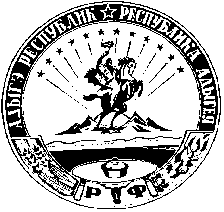 АДЫГЭ РЕСПУБЛИКМуниципальнэ образованиеу«Шэуджэн район»иадминистрацие385440, къ. Хьакурынэхьабл,ур. Шэуджэным ыцI, 9